         Flightplushotel.com’s  Visa  Checklist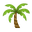 TOURISTSingle entry🛡️ With Travel Insurance📦 Return Courier Charges CoveredVisa type StickerProcessing Time10 DaysStay duration 30 daysVisa validity 3 monthsTOURISTSingle entry📦 Return Courier Charges CoveredVisa type eVISAProcessing Time1 DayStay duration 30 daysVisa validity 6 months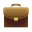 BUSINESSSingle entry📦 Return Courier Charges CoveredVisa type StickerProcessing Time10 DaysStay duration 30 daysVisa validity 3 monthsDocuments Required for Turkey Tourist eVisa Passport Bio and Back PageValid for a minimum of six months starting from the travel date.US/UK/Schengen/Ireland Visa or Residence PermitIf you do not possess a valid Visa or Residence permit for the US, UK, Schengen, or Ireland, you will not be eligible to apply for an e-visa. In such circumstances, you will need to apply for a sticker visa instead.Documents Required for Turkey Sticker VisaAppointment Letter On your embassy appointment date, remember to bring your appointment letter as proof of your scheduled appointment.Visa Application and Undertaking FormFill the form by hand, using a blue or black pen, and write in capital letters.Attach a single photograph measuring 2.5 inches by 2.5 inches with a white background.Original PassportPassport validity must extend for at least six months beyond the travel date.The passport should have a minimum of two completely blank pages.Passport Scanned CopyPlease provide scanned copies of your passport's front and back pages. Additionally, include scans of any valid visas you may have for the US, UK, and Schengen countries.US/UK/Schengen/Ireland Visa CopiesOnly acceptable if they are valid.Must be printed on an A4-sized page.Original Previous PassportApplicable only for those applying visa Hyderabad jurisdictionPrevious passport needs to be submitted if the current passport is issued after 2015.In case of lost passport FIR copy must be submitted.2 PhotographsShould have a white background.Must have been taken in the last 6 months (with visible hair and ears).Should be of size 2.5 inches by 2.5 inches.Cover LetterSigned by the applicantClearly state the purpose of your trip.Specify the number of days you intend to stay.Provide essential passport and travel details.Hotel ReservationHotel Voucher with check in & check out date, contact no. and address of hotel.Confirmed Round Trip Flight BookingEnsure you have a verified round-trip flight reservation with you.Original Authorization LetterShould be signed by the applicant if the application is submitted by a third party agentResidence ProofThis applies if the passport was issued in a location different from the current city of residence.Only the registered copy of the leave and license agreement or the registered agreement copy requires notarization.Supporting Documents for Turkey Tourist Sticker VisaIf EmployedOriginal Employer NOC Should contain the applicant's name and designation.Must bear the original signature of the HR or reporting manager.Must include the company seal.
Salary Account Bank Statement
Bank statements from the last three months are required.These can be originals or copies, provided they are sealed and signed by the bank.The bank statements must be from an Indian bank.The account balance should be a minimum of 1 lakh per person.Bank statements should not be older than one week from the appointment date.
Salary Slips/Certificates
Provide salary slips or certificates for the past three months.
Income Tax Returns (ITR) and Form 16 (Applicable for Hyderabad jurisdiction only)
Include ITR and Form 16 for the previous year, both signed appropriately.If Self-EmployedOriginal Leave Letter The letter should be on personal business letterhead.It must include the applicant's name and designation.The HR or reporting manager should provide an original signature along with the company seal.
Savings Account Bank Statement 
Bank statements for the past three months are required.These statements can be either originals or copies, provided they are sealed and signed by the bank.The account should maintain a balance of at least 1 lakh per person.The bank statement must be from an Indian bank.The statement should not be older than one week from the appointment date.
GST or Company Registration Copy (Applicable for Mumbai/Hyderabad jurisdiction)
This document requires an original notary and Mantralaya/MEA stamp.
For Proprietor/Partner/Director
Applicants in these roles must provide proof in which the applicant's or company's name is mentioned.Original notary and Mantralaya/MEA attestation are required for each applicant.The last three months' personal bank statements are needed; these can be either originals or copies attested by the bank.If StudentLetter from the School/University Provide a No Objection Certificate (NOC) formally acknowledging the approved leave for the intended visit.
Copy of Student ID: 
Include a copy of your student identification card.﻿
Personal Bank Statement: 
Your bank statement should cover the most recent three months. You can submit either the original statement or copies that have been attested by the bank. Additionally, make sure the statement is not older than one week from the date of your appointment.If FreelancerContract Document Provide any documentation that confirms your status as a freelancer.
Leave/Cover Letter (if applicable)

Personal Bank Statement
Your bank statement should cover the past three months. You can submit either the original statement or copies that have been attested by the bank. Additionally, ensure that the statement is not older than one week from the date of your appointment.If Your Trip is SponsoredSponsorship Letter Ensure that the sponsorship letter is signed by the sponsor in its original form.
Sponsor's Personal Bank Statement
The bank statement should cover the past three months. You can submit either the original statement or copies that have been attested by the bank. Make sure the statement is not older than one week from your appointment date.
Sponsor's Income Tax Returns (ITR)
This is required only if you are applying from the Hyderabad jurisdiction. Include the sponsor's ITR for the previous year.
For Sponsors Living Abroad
If the sponsor resides in a foreign country, you need to provide a letter from the sponsor and sufficient personal bank statements attested by the relevant authorities of the host country. Additionally, these documents must be certified by the Indian embassy/consulates in the host country.
Relationship Proof
It's important to establish that the sponsor is a blood relative.If MinorCover Letter from both the Parents Applicable only if a minor is traveling without both parents.
NOC from Parents
The document should be prepared on a 100 INR stamp paper and should include photographs of both parents and the applicant.Notarization is necessary if a minor is traveling alone or with their parents.
Consent Letter from both the Parents 
Applicable only if a minor is traveling without both parents.
Passport of Parents 
Applicable when a minor is traveling either alone or with their parentsIf MarriedMarriage certificate/Affidavit/Wedding Card This requirement only applies if the information is not currently displayed on the passport.The marriage certificate must be issued by the marriage registrar.The affidavit should be authenticated by a Notary Public.
Proof of Civil Status
This includes Aadhar card, Pan card, and, if applicable, the death certificate of the spouse. Please note that this requirement is only applicable to applicants applying from the Hyderabad jurisdiction.If Invited by a Turkish ResidentInvitation letter This is applicable when visiting a Turkish citizen or a foreigner residing in Turkey.The document should include the names and passport numbers of the invitees, along with the duration and purpose of their stay.It should also provide the permanent address and contact number of the inviting person, along with the travel date.
Passport/ID copy of invitee
Applicable if visiting a Turkish national or a foreign resident in Turkey.If RetiredRetirement Documents Provide any documentation that demonstrates retirement status and income proof.These documents should either be in their original form or copies attested by a relevant authority.
Personal Bank Statement
You are required to submit bank statements covering the last three months.These statements can be either originals or copies, provided they are attested by the bank.Ensure that the bank statements are no older than one week from your appointment date.Supporting Documents for Turkey Business Sticker VisaInvitation LetterProviding either an original or a copy of the invitation, which should be signed and stamped. The invitation should include specific details about the invitee, travel dates, and the purpose of the trip, as well as a detailed schedule outlining business meetings or training sessions on a day-to-day basis.Include comprehensive information about the inviter, such as their full name, address, email address, and phone number.